Information for Healthwatch 72 – 27th August 2014Information for Healthwatch aims to pick up DH, CQC, LGA, NHSE, HWE, Monitor and other reports that Local Healthwatch will need to know about and to pass on other information I glean from other sources, including the King's Fund Health Policy and Management Alerts, Social Care Institute for Excellence, National Voices and HAPIA (NALM). It can't be comprehensive, so if you know of anything I should include please let me know, E&OE!I'm happy to add other people to the mailing list.Avoiding unplanned hospital admissionsThis guidance paper may be of interest to Healthwatches http://www.nhsemployers.org/~/media/Employers/Documents/Primary%20care%20contracts/Enhanced%20Services/2014-15/Unplanned%20admissions/Avoiding%20Unplanned%20Admissions%20-%20Guidance%20and%20audit%20requirements%20for%202014-15.pdfQUALITY WATCHThe August data from he Nuffield Trust and the Health Foundation is at http://www.qualitywatch.org.uk/?utm_medium=email&utm_campaign=Indicator+update+-+August+2014&utm_content=Indicator+update+-+August+2014+CID_a2a046824a5b8b081bc6f13e06606aff&utm_source=Email%20marketing%20software%20QualityWatch&utm_term=QualityWatchDENTAL SERVICESThe CQC proposals for a new approach to inspecting dental services is at http://www.cqc.org.uk/sites/default/files/CQC_A%20fresh%20start%20Dental%20signposting%20statement%20August%202014.pdfA national review of choices in end of life careThis independent (National Council on Palliative Care) review seeks information which will outline the kinds of choices that people would like to be able to make at the end of life and information about the funding, systems and processes that would be needed to enable choices to be acted upon. The review focuses on end of life care for adults aged 18 and over, and within the current legal framework. Therefore, it does not focus on assisted dying or anything that would involve changes to mental capacity legislation. The deadline for responses to the review is 30 September 2014.http://www.ncpc.org.uk/sites/default/files/National%20choice%20offer%20-%20Consultation%20response%20form%20-%20Final%2007.08.14.pdf?utm_medium=email&utm_source=The+King%27s+Fund+newsletters&utm_campaign=4602409_HMP+2014-08-26&dm_i=21A8,2QN8P,FLWQ30,9ZOFK,1Voluntary sector involvement in Better Care Fund planningThis Care and Support Alliance briefing has been based on information from Department of Health to help members engage with the Better Care Fund. http://www.carers.org/sites/default/files/csa_briefing-_vol_sector_better_care_fund_pdf1.pdf?utm_medium=email&utm_source=The+King%27s+Fund+newsletters&utm_campaign=4602409_HMP+2014-08-26&dm_i=21A8,2QN8P,FLWQ30,A0BZY,1Help for NHS to recover costs of care from visitors and migrantsThese DH resources include template letters, posters and guidance to help NHS trusts manage overseas visitors and migrant charging. https://www.gov.uk/government/publications/help-for-nhs-to-recover-costs-of-care-from-visitors-and-migrants  NHS patient, visitor and staff car parking principlesThese DH car parking principles suggest the provision of concessions to groups that need them such as disabled people, frequent outpatient attenders or visitors with relatives who are gravely ill. https://www.gov.uk/government/publications/nhs-patient-visitor-and-staff-car-parking-principles/nhs-patient-visitor-and-staff-car-parking-principles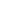 